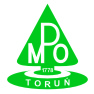 Rozdział IIFormularze Nie uważa się za modyfikacje wypełnienie formularza ofertowego na komputerze. Wykonawca w miarę potrzeb może wykorzystać do zamieszczenia treści  miejsca wykropkowane. Nie dopuszcza się natomiast wprowadzania żadnych zmian merytorycznych w formularzJa, niżej podpisany.......................................................................................................................[imię i nazwisko]jako upoważniony do reprezentowania wykonawcy /firmy* ............................................................................................................................................................................................................[nazwa firmy]oświadczam, że :posiadam uprawnienia do wykonania przedmiotu zamówienia, posiadam doświadczenie oraz wiedzę do wykonania zamówienia,dysponuję odpowiednim potencjałem technicznym oraz osobami zdolnymi do wykonania zamówienia.znajduję się w sytuacji ekonomicznej i finansowej zapewniającej wykonanie przedmiotu zamówienia……………………...data ……………                                                                   …...............................................[pieczęć i podpis wykonawcy ]*wpisać dane Wykonawcy  Ja, niżej podpisany..........................................................................................................................................................[imię i nazwisko]jako upoważniony do reprezentowania dostawcy/firmy........................................................................................................................................................................................................................................................................................[nazwa firmy] po zapoznaniu się z treścią art.24 ust.1 i ust. 2  pkt. 5) i ust.2a oświadczam, że na dzień składania ofert nie podlegam wykluczeniu z postępowania o niniejsze zamówienie.……………………...data ……………                                                                   …...............................................[pieczęć i podpis wykonawcy ]Wyciąg  art. 24 ust. 1 u P.z.p.Z postępowania o udzielenie zamówienia wyklucza się:(uchylony)1a)  (uchylony)  wykonawców, w stosunku do których otwarto likwidację lub których upadłość ogłoszono, z wyjątkiem wykonawców, którzy po ogłoszeniu upadłości zawarli układ zatwierdzony prawomocnym postanowieniem sądu, jeżeli układ nie przewiduje zaspokojenia wierzycieli przez likwidację majątku upadłego;wykonawców, którzy zalegają z uiszczeniem podatków, opłat lub składek na ubezpieczenia społeczne lub zdrowotne, z wyjątkiem przypadków gdy uzyskali oni przewidziane prawem zwolnienie, odroczenie, rozłożenie na raty zaległych płatności lub wstrzymanie w całości wykonania decyzji właściwego organu;osoby fizyczne, które prawomocnie skazano za przestępstwo popełnione w związku 
z postępowaniem o udzielenie zamówienia, przestępstwo przeciwko prawom osób wykonujących pracę zarobkową, przestępstwo przeciwko środowisku, przestępstwo  przekupstwa, przestępstwo przeciwko obrotowi gospodarczemu lub inne przestępstwo popełnione w celu osiągnięcia korzyści majątkowych, 
a także za przestępstwo skarbowe lub przestępstwo udziału w zorganizowanej grupie albo związku mających na celu popełnienie przestępstwa lub przestępstwa skarbowego,spółki jawne, których wspólnika prawomocnie skazano za przestępstwo popełnione w związku 
z postępowaniem o udzielenie zamówienia, przestępstwo przeciwko prawom osób wykonujących pracę zarobkową, przestępstwo przeciwko środowisku, przestępstwo przekupstwa, przestępstwo przeciwko obrotowi gospodarczemu lub inne przestępstwo popełnione w celu osiągnięcia korzyści majątkowych,
 a także za przestępstwo skarbowe lub przestępstwo udziału w zorganizowanej grupie albo związku mających na celu popełnienie przestępstwa lub przestępstwa skarbowego;strona 1z 2spółki partnerskie, których partnera lub członka zarządu prawomocnie skazano za przestępstwo popełnione w związku z postępowaniem o udzielenie zamówienia, przestępstwo przeciwko prawom osób wykonujących prace zarobkową, przestępstwo przeciwko środowisku, przestępstwo przekupstwa, przestępstwo przeciwko obrotowi gospodarczemu lub inne przestępstwo popełnione w celu osiągnięcia korzyści majątkowych, a także za przestępstwo skarbowe lub przestępstwo udziału w zorganizowanej grupie albo związku mających na celu popełnienie przestępstwa lub przestępstwa skarbowego;spółki komandytowe oraz spółki komandytowo-akcyjne, których komplementariusza prawomocnie skazano za przestępstwo popełnione w związku z postępowaniem o udzielenie zamówienia, przestępstwo przeciwko prawom osób wykonujących pracę zarobkową, przestępstwo przeciwko środowisku, przestępstwo przekupstwa, przestępstwo przeciwko obrotowi gospodarczemu lub inne przestępstwo popełnione w celu osiągnięcia korzyści majątkowych, a także za przestępstwo skarbowe lub przestępstwo udziału w zorganizowanej grupie lub związku mających na celu popełnienie przestępstwa lub przestępstwa skarbowego;osoby prawne, których urzędującego członka organu zarządzającego prawomocnie skazano za przestępstwo popełnione w związku z postępowaniem o udzielenie zamówienia, przestępstwo przeciwko prawom osób wykonujących pracę zarobkową, przestępstwo przeciwko środowisku, przestępstwo przekupstwa, przestępstwo przeciwko obrotowi gospodarczemu lub inne przestępstwo popełnione w celu osiągnięcia korzyści majątkowych, a także za przestępstwo skarbowe lub przestępstwo udziału w zorganizowanej grupie lub związku mających na celu popełnienie przestępstwa lub przestępstwa skarbowego;podmioty zbiorowe, wobec których są orzekł zakaz ubiegania się o zamówienia na podstawie przepisów o odpowiedzialności podmiotów zbiorowych za czyny zabronione pod groźbą kary. wykonawców będących osobami fizycznymi, które prawomocnie skazano za przestępstwo, o którym mowa w art. 9 lub art. 10 ustawy z dnia 15 czerwca 2012 r. o skutkach powierzania wykonywania pracy cudzoziemcom przebywającym wbrew przepisom na terytorium Rzeczypospolitej Polskiej (Dz. U. poz. 769) – przez okres 1 roku od dnia uprawomocnienia sie wyroku. wykonawców będących spółka jawna, spółka partnerska, spółka komandytowa, spółka komandytowo-akcyjna lub osoba prawna, których odpowiednio wspólnika, partnera, członka zarządu, komplementariusza lub urzędującego członka organu zarządzającego prawomocnie skazano za przestępstwo, o którym mowa w art. 9 lub art. 10 ustawy z dnia 15 czerwca 2012 r. o skutkach powierzania wykonywania pracy cudzoziemcom przebywającym wbrew przepisom na terytorium Rzeczypospolitej Polskiej – przez okres 1 roku od dnia uprawomocnienia sie wyroku.Z postępowania wyklucza się również wykonawców którzy : Art.24 ust.2 pkt.5) uPzp - należąc do tej samej grupy kapitałowej, w rozumieniu ustawy z dnia 16 lutego 2007 r. o ochronie konkurencji i konsumentów (Dz. U. Nr 50, poz. 331, z późn. zm.5, złożyli odrębne oferty lub wnioski o dopuszczenie do udziału w tym samym postępowaniu, chyba że wykażą że istniejące miedzy nimi powiązania nie prowadza do zachwiania uczciwej konkurencji pomiędzy wykonawcami w postępowaniu o udzielenie zamówienia.Art.24 ust.2a u Pzp – Z postępowania wyklucza się również wykonawcę który  w okresie 3 lat przed wszczęciem postępowania , w sposób zawiniony poważnie naruszył obowiązki zawodowe, w szczególności, gdy wykonawca w  wyniku zamierzonego działania lub rażącego niedbalstwa nie wykonał lub nienależycie wykonał zamówienie, co zamawiający jest w stanie wykazać za pomocą dowolnych środków dowodowych, jeżeli zamawiający przewidział taką możliwość wykluczenia wykonawcy w ogłoszeniu o zamówieniu, w specyfikacji istotnych warunków  zamówienia lub w zaproszeniu do negocjacji. Zamawiający nie wyklucza z postępowania  o udzielenie zamówienia wykonawcy, który udowodni, że podjął konkretne środki techniczne , organizacyjne  
i kadrowe, które mają zapobiec zawinionemu i poważnemu naruszeniu obowiązków zawodowych w przyszłości oraz naprawił szkody powstałe w wyniku naruszenia obowiązków zawodowych lub zobowiązał się do ich naprawienia.strona 2 z 2Ja, niżej podpisany...............................................................................................................................................[imię i nazwisko]jako upoważniony do reprezentowania dostawcy/firmy.............................................................................................................................................................................................................................................................[nazwa firmy]Oświadczam, że:informacje zawarte w ofercie (wyspecyfikowane poniżej), stanowią tajemnicę przedsiębiorstwa w rozumieniu przepisów ustawy o zwalczaniu nieuczciwej konkurencji
z dnia 16 kwietnia 1993 r. (Dz. U. Z 2003 r., Nr 153, poz. 1503 z p. zm.),
nie mogą być udostępnione osobom trzecim*/ innym uczestnikom postępowania i winny być przechowywane przez okres 4 lat w sposób gwarantujący ich poufność................................................................................................................................................................................................................................................................................................................................................................................................................................ 
..............................................[podpis i pieczątka imienna]....................................., dnia......................................* niepotrzebne skreślić* powyżej należy wypisać nazwy dokumentów poufnych zamieszczonych w ofercie, * dokumenty poufne  należy umieścić w ofercie jako oddzielny rozdział.
* wykonawca nie może zastrzec informacji, o których mowa w art. 86 ust.4 tj.: cena oferty, termin wykonania zamówienia, warunków płatności.Ja, niżej podpisany......................................................................................................................[imię i nazwisko]jako upoważniony do reprezentowania dostawcy/firmy.....................................................................................................................................................................................................................[nazwa firmy]Oświadczam, że:  nie należę do grupy kapitałowej, o której mowa w ustawie z dnia 16 lutego 2007 r.  
o ochronie konkurencji i konsumentów  (Dz. U. Nr 50, poz. 331, z późn. zm). ……………………...data ……………                                                                   …...............................................[pieczęć i podpis wykonawcy ]Uwaga : W przypadku, gdy wykonawca należy do grupy kapitałowej składa oświadczenia wg  treści zał.5a Ja, niżej podpisany......................................................................................................................[imię i nazwisko]jako upoważniony do reprezentowania dostawcy/firmy.....................................................................................................................................................................................................................[nazwa firmy]Oświadczam, że:  należę do grupy kapitałowej, o której mowa w ustawie z dnia 16 lutego 2007 r.  o ochronie konkurencji i konsumentów  (Dz. U. Nr 50, poz. 331, z późn. zm).Dane: ……………………………………………………………………………………(nazwa i dane adresowe)Lista podmiotów należących do tej samej grupy kapitałowej:1. ……………………………………………………………………………….2. . ……………………………………………………………………………...3. ……………………………………………………………………………….……………………...data ……………                                                                   …...............................................[pieczęć i podpis wykonawcy ]Uwaga: W sytuacji zaistnienia  powyższych okoliczności wykonawca wypełnia Formularz , który jest w wersji dokumentu Word. Liczbę miejsc  na liście należy  dostosować do potrzeb wykonawcy.Uwaga: Wykonawca dokonując opisu przedmiotu zamówienia winien opisać szczegółowo wszystkie wymienione po stronie lewej formularza parametry oferowanego przez siebie żurawia .   Nie uważa się za modyfikacje wypełnienie formularza ofertowego na komputerze. Wykonawca w miarę potrzeb może wykorzystać do zamieszczenia własnych treści prawą część formularza – parametry oferowane. Nie dopuszcza się natomiast wprowadzania żadnych zmian merytorycznych w lewej części formularza – są to parametry bezwzględnie wymagane.                                                                                                 …………………………………………………. dnia ………………                                                       Wykonawca Zintegrowany System ZarządzaniaZintegrowany System ZarządzaniaZintegrowany System ZarządzaniaRozdział IIZałącznik nr 1 do SIWZFORMULARZ  OFERTOWYŻuraw hydrauliczny z usługą montażu na kontenerze  FORMULARZ  OFERTOWYŻuraw hydrauliczny z usługą montażu na kontenerze  FORMULARZ  OFERTOWYŻuraw hydrauliczny z usługą montażu na kontenerze  Rozdział IIZałącznik nr 1 do SIWZFORMULARZ  OFERTOWYŻuraw hydrauliczny z usługą montażu na kontenerze  FORMULARZ  OFERTOWYŻuraw hydrauliczny z usługą montażu na kontenerze  FORMULARZ  OFERTOWYŻuraw hydrauliczny z usługą montażu na kontenerze  Znak: ZH/ZP - 19 /2015 siwz z dnia 27 sierpnia 2015 r.siwz z dnia 27 sierpnia 2015 r.siwz z dnia 27 sierpnia 2015 r.Znak: ZH/ZP - 19 /2015 zamawiającyMiejskie Przedsiębiorstwo Oczyszczania Spółka z o. o. z siedzibą w Toruniu 
przy ul. Grudziądzkiej  159,REGON:  870525973  NIP:   879-016-92-80Sąd Rejonowy w Toruniu, VII Wydział Gospodarczy Krajowego Rejestru Sądowego KRS 0000151221Kapitał zakładowy: 8. 469. 500 PLNzamawiającyMiejskie Przedsiębiorstwo Oczyszczania Spółka z o. o. z siedzibą w Toruniu 
przy ul. Grudziądzkiej  159,REGON:  870525973  NIP:   879-016-92-80Sąd Rejonowy w Toruniu, VII Wydział Gospodarczy Krajowego Rejestru Sądowego KRS 0000151221Kapitał zakładowy: 8. 469. 500 PLNzamawiającyMiejskie Przedsiębiorstwo Oczyszczania Spółka z o. o. z siedzibą w Toruniu 
przy ul. Grudziądzkiej  159,REGON:  870525973  NIP:   879-016-92-80Sąd Rejonowy w Toruniu, VII Wydział Gospodarczy Krajowego Rejestru Sądowego KRS 0000151221Kapitał zakładowy: 8. 469. 500 PLNzamawiającyMiejskie Przedsiębiorstwo Oczyszczania Spółka z o. o. z siedzibą w Toruniu 
przy ul. Grudziądzkiej  159,REGON:  870525973  NIP:   879-016-92-80Sąd Rejonowy w Toruniu, VII Wydział Gospodarczy Krajowego Rejestru Sądowego KRS 0000151221Kapitał zakładowy: 8. 469. 500 PLNzamawiającyMiejskie Przedsiębiorstwo Oczyszczania Spółka z o. o. z siedzibą w Toruniu 
przy ul. Grudziądzkiej  159,REGON:  870525973  NIP:   879-016-92-80Sąd Rejonowy w Toruniu, VII Wydział Gospodarczy Krajowego Rejestru Sądowego KRS 0000151221Kapitał zakładowy: 8. 469. 500 PLNDANE DOTYCZĄCE WYKONawCY/*wpisać dane stosownie do okoliczności faktycznych  NAZWA:  ......................................................................................................................................................................................                  …………………………………………………………………………………………………………………………………...SIEDZIBA: ............................................................................................................ ul. ................................................................, NR TELEFONU ….  ……............. NR FAKS …...................., e- mail: ……………………/* dane bezwzględnie wymaganeNIP:   ........................................................................... REGON:  ...............................................................................................KRS:   …………………………………………           Kapitał zakładowy : ……………………………………………………DANE DOTYCZĄCE WYKONawCY/*wpisać dane stosownie do okoliczności faktycznych  NAZWA:  ......................................................................................................................................................................................                  …………………………………………………………………………………………………………………………………...SIEDZIBA: ............................................................................................................ ul. ................................................................, NR TELEFONU ….  ……............. NR FAKS …...................., e- mail: ……………………/* dane bezwzględnie wymaganeNIP:   ........................................................................... REGON:  ...............................................................................................KRS:   …………………………………………           Kapitał zakładowy : ……………………………………………………DANE DOTYCZĄCE WYKONawCY/*wpisać dane stosownie do okoliczności faktycznych  NAZWA:  ......................................................................................................................................................................................                  …………………………………………………………………………………………………………………………………...SIEDZIBA: ............................................................................................................ ul. ................................................................, NR TELEFONU ….  ……............. NR FAKS …...................., e- mail: ……………………/* dane bezwzględnie wymaganeNIP:   ........................................................................... REGON:  ...............................................................................................KRS:   …………………………………………           Kapitał zakładowy : ……………………………………………………DANE DOTYCZĄCE WYKONawCY/*wpisać dane stosownie do okoliczności faktycznych  NAZWA:  ......................................................................................................................................................................................                  …………………………………………………………………………………………………………………………………...SIEDZIBA: ............................................................................................................ ul. ................................................................, NR TELEFONU ….  ……............. NR FAKS …...................., e- mail: ……………………/* dane bezwzględnie wymaganeNIP:   ........................................................................... REGON:  ...............................................................................................KRS:   …………………………………………           Kapitał zakładowy : ……………………………………………………DANE DOTYCZĄCE WYKONawCY/*wpisać dane stosownie do okoliczności faktycznych  NAZWA:  ......................................................................................................................................................................................                  …………………………………………………………………………………………………………………………………...SIEDZIBA: ............................................................................................................ ul. ................................................................, NR TELEFONU ….  ……............. NR FAKS …...................., e- mail: ……………………/* dane bezwzględnie wymaganeNIP:   ........................................................................... REGON:  ...............................................................................................KRS:   …………………………………………           Kapitał zakładowy : ……………………………………………………Oferta wspólna /* wypełnić, o ile dotyczy Ustanowionym Pełnomocnikiem do reprezentowania w postępowaniu o udzielenie zamówienia 
i /*lub zawarcia umowy jest (są):  …………………………………....………………………………………………………..………………………………………………………………………………….…….., zakres odpowiedzialności     …...................……………………………………….…………………………………..……NAZWA:  ......................................................................................................................................................................................SIEDZIBA...........................................................................  ul. .....................................................................................................NR TELEFONU .................. .  NR FAKS ............................. ,e-mail: …………………………/* dane bezwzględnie wymagane NIP:  .....................................................................................  REGON:  ..........................................................................................KRS:  …………………………………………………….………  Kapitał zakładowy : ………………………………………Oferta wspólna /* wypełnić, o ile dotyczy Ustanowionym Pełnomocnikiem do reprezentowania w postępowaniu o udzielenie zamówienia 
i /*lub zawarcia umowy jest (są):  …………………………………....………………………………………………………..………………………………………………………………………………….…….., zakres odpowiedzialności     …...................……………………………………….…………………………………..……NAZWA:  ......................................................................................................................................................................................SIEDZIBA...........................................................................  ul. .....................................................................................................NR TELEFONU .................. .  NR FAKS ............................. ,e-mail: …………………………/* dane bezwzględnie wymagane NIP:  .....................................................................................  REGON:  ..........................................................................................KRS:  …………………………………………………….………  Kapitał zakładowy : ………………………………………Oferta wspólna /* wypełnić, o ile dotyczy Ustanowionym Pełnomocnikiem do reprezentowania w postępowaniu o udzielenie zamówienia 
i /*lub zawarcia umowy jest (są):  …………………………………....………………………………………………………..………………………………………………………………………………….…….., zakres odpowiedzialności     …...................……………………………………….…………………………………..……NAZWA:  ......................................................................................................................................................................................SIEDZIBA...........................................................................  ul. .....................................................................................................NR TELEFONU .................. .  NR FAKS ............................. ,e-mail: …………………………/* dane bezwzględnie wymagane NIP:  .....................................................................................  REGON:  ..........................................................................................KRS:  …………………………………………………….………  Kapitał zakładowy : ………………………………………Oferta wspólna /* wypełnić, o ile dotyczy Ustanowionym Pełnomocnikiem do reprezentowania w postępowaniu o udzielenie zamówienia 
i /*lub zawarcia umowy jest (są):  …………………………………....………………………………………………………..………………………………………………………………………………….…….., zakres odpowiedzialności     …...................……………………………………….…………………………………..……NAZWA:  ......................................................................................................................................................................................SIEDZIBA...........................................................................  ul. .....................................................................................................NR TELEFONU .................. .  NR FAKS ............................. ,e-mail: …………………………/* dane bezwzględnie wymagane NIP:  .....................................................................................  REGON:  ..........................................................................................KRS:  …………………………………………………….………  Kapitał zakładowy : ………………………………………Oferta wspólna /* wypełnić, o ile dotyczy Ustanowionym Pełnomocnikiem do reprezentowania w postępowaniu o udzielenie zamówienia 
i /*lub zawarcia umowy jest (są):  …………………………………....………………………………………………………..………………………………………………………………………………….…….., zakres odpowiedzialności     …...................……………………………………….…………………………………..……NAZWA:  ......................................................................................................................................................................................SIEDZIBA...........................................................................  ul. .....................................................................................................NR TELEFONU .................. .  NR FAKS ............................. ,e-mail: …………………………/* dane bezwzględnie wymagane NIP:  .....................................................................................  REGON:  ..........................................................................................KRS:  …………………………………………………….………  Kapitał zakładowy : ……………………………………… Wartość oferty NETTO 
cyfrowo:słownie: Wartość oferty NETTO 
cyfrowo:słownie:………………………………………………….…………….. /zł …………………………………………………….. /zł ………………………………………………….…………….. /zł …………………………………………………….. /zł ………………………………………………….…………….. /zł …………………………………………………….. /zł STAWKA PODATKU VATwskazać odpowiednią stawkę VAT (wyrażoną w %) zgodną z obowiązującymi przepisami      KWOTA podatku VATcyfrowo:słownie:STAWKA PODATKU VATwskazać odpowiednią stawkę VAT (wyrażoną w %) zgodną z obowiązującymi przepisami      KWOTA podatku VATcyfrowo:słownie:     .................................................................................. %………………………………………………….…/zł …………………………………………………… /zł      .................................................................................. %………………………………………………….…/zł …………………………………………………… /zł      .................................................................................. %………………………………………………….…/zł …………………………………………………… /zł Wartość oferty BRUTTO 
 cyfrowo:słownie:Wartość oferty BRUTTO 
 cyfrowo:słownie:……………………………………………………../zł ……………………………………………………./ zł ……………………………………………………../zł ……………………………………………………./ zł ……………………………………………………../zł ……………………………………………………./ zł Objaśnienie w sprawie podatku VATDotyczy wewnątrzwspólnotowego nabycia towarów (art. 17 ust. 1 pkt. 3 ustawy o podatku VAT), importu towarów (art. 17 ust. 1 pkt. 1 ustawy o podatku VAT) bądź importu usług (art. 17 ust. 1 pkt.4 ustawy 
o podatku VAT) w przypadku Wykonawców spoza terytorium RP oraz pozostałych w przypadku dostawy towarów wskazanych w Załączniku nr 11 do ustawy o podatku o VAT, do którego stosuje się tzw. mechanizm odwróconego podatku VAT w przypadku Wykonawców krajowych (art. 17 ust. 1 pkt.7 ustawy o podatku VAT)  Objaśnienie w sprawie podatku VATDotyczy wewnątrzwspólnotowego nabycia towarów (art. 17 ust. 1 pkt. 3 ustawy o podatku VAT), importu towarów (art. 17 ust. 1 pkt. 1 ustawy o podatku VAT) bądź importu usług (art. 17 ust. 1 pkt.4 ustawy 
o podatku VAT) w przypadku Wykonawców spoza terytorium RP oraz pozostałych w przypadku dostawy towarów wskazanych w Załączniku nr 11 do ustawy o podatku o VAT, do którego stosuje się tzw. mechanizm odwróconego podatku VAT w przypadku Wykonawców krajowych (art. 17 ust. 1 pkt.7 ustawy o podatku VAT)  Objaśnienie w sprawie podatku VATDotyczy wewnątrzwspólnotowego nabycia towarów (art. 17 ust. 1 pkt. 3 ustawy o podatku VAT), importu towarów (art. 17 ust. 1 pkt. 1 ustawy o podatku VAT) bądź importu usług (art. 17 ust. 1 pkt.4 ustawy 
o podatku VAT) w przypadku Wykonawców spoza terytorium RP oraz pozostałych w przypadku dostawy towarów wskazanych w Załączniku nr 11 do ustawy o podatku o VAT, do którego stosuje się tzw. mechanizm odwróconego podatku VAT w przypadku Wykonawców krajowych (art. 17 ust. 1 pkt.7 ustawy o podatku VAT)  Objaśnienie w sprawie podatku VATDotyczy wewnątrzwspólnotowego nabycia towarów (art. 17 ust. 1 pkt. 3 ustawy o podatku VAT), importu towarów (art. 17 ust. 1 pkt. 1 ustawy o podatku VAT) bądź importu usług (art. 17 ust. 1 pkt.4 ustawy 
o podatku VAT) w przypadku Wykonawców spoza terytorium RP oraz pozostałych w przypadku dostawy towarów wskazanych w Załączniku nr 11 do ustawy o podatku o VAT, do którego stosuje się tzw. mechanizm odwróconego podatku VAT w przypadku Wykonawców krajowych (art. 17 ust. 1 pkt.7 ustawy o podatku VAT)  Objaśnienie w sprawie podatku VATDotyczy wewnątrzwspólnotowego nabycia towarów (art. 17 ust. 1 pkt. 3 ustawy o podatku VAT), importu towarów (art. 17 ust. 1 pkt. 1 ustawy o podatku VAT) bądź importu usług (art. 17 ust. 1 pkt.4 ustawy 
o podatku VAT) w przypadku Wykonawców spoza terytorium RP oraz pozostałych w przypadku dostawy towarów wskazanych w Załączniku nr 11 do ustawy o podatku o VAT, do którego stosuje się tzw. mechanizm odwróconego podatku VAT w przypadku Wykonawców krajowych (art. 17 ust. 1 pkt.7 ustawy o podatku VAT)  Informacja Wykonawcy - wybór oferty będzie prowadzić do powstania u Zamawiającego obowiązku podatkowego w podatku od towarów i usług zgodnie z przepisami ustawy o podatku VAT od towarów  i usług.Informacja Wykonawcy - wybór oferty będzie prowadzić do powstania u Zamawiającego obowiązku podatkowego w podatku od towarów i usług zgodnie z przepisami ustawy o podatku VAT od towarów  i usług.Informacja Wykonawcy - wybór oferty będzie prowadzić do powstania u Zamawiającego obowiązku podatkowego w podatku od towarów i usług zgodnie z przepisami ustawy o podatku VAT od towarów  i usług.Niepotrzebne proszę skreślić NIE TAK   - w takim przypadku należy podać nazwę (rodzaj) towaru lub usługi, których dostawa lub świadczenie będzie prowadzić do jego powstania, oraz  wskazać ich wartość bez kwoty podatku. ………………………………………………….……………………………………………………………………………………………………………Niepotrzebne proszę skreślić NIE TAK   - w takim przypadku należy podać nazwę (rodzaj) towaru lub usługi, których dostawa lub świadczenie będzie prowadzić do jego powstania, oraz  wskazać ich wartość bez kwoty podatku. ………………………………………………….……………………………………………………………………………………………………………TERMIN wykonania zamówieniaTERMIN wykonania zamówieniaTERMIN wykonania zamówienia ……….   tygodni od daty zawarcia umowy  ……….   tygodni od daty zawarcia umowy DŁUGOŚĆ OKRESU GWARANCJIDŁUGOŚĆ OKRESU GWARANCJIDŁUGOŚĆ OKRESU GWARANCJI……………………...…….. miesięcy ……………………...…….. miesięcy Numer konta bankowego do zwrotu wadiumNumer konta bankowego do zwrotu wadiumNumer konta bankowego do zwrotu wadium……………………………………………………………………………………………………………………………………Ponadto oświadczam, że: uważam się za związanego ofertą przez okres 30  dni wskazany w siwz,zapoznałem się z treścią projektu umowy i nie wnoszę do niego zastrzeżeń 
i zobowiązuję się do zawarcia umowy na warunkach określonych w niniejszym projekcie 
w przypadku gdyby uznano moją ofertę za najkorzystniejszą,Ponadto oświadczam, że: uważam się za związanego ofertą przez okres 30  dni wskazany w siwz,zapoznałem się z treścią projektu umowy i nie wnoszę do niego zastrzeżeń 
i zobowiązuję się do zawarcia umowy na warunkach określonych w niniejszym projekcie 
w przypadku gdyby uznano moją ofertę za najkorzystniejszą,Ponadto oświadczam, że: uważam się za związanego ofertą przez okres 30  dni wskazany w siwz,zapoznałem się z treścią projektu umowy i nie wnoszę do niego zastrzeżeń 
i zobowiązuję się do zawarcia umowy na warunkach określonych w niniejszym projekcie 
w przypadku gdyby uznano moją ofertę za najkorzystniejszą,Ponadto oświadczam, że: uważam się za związanego ofertą przez okres 30  dni wskazany w siwz,zapoznałem się z treścią projektu umowy i nie wnoszę do niego zastrzeżeń 
i zobowiązuję się do zawarcia umowy na warunkach określonych w niniejszym projekcie 
w przypadku gdyby uznano moją ofertę za najkorzystniejszą,Ponadto oświadczam, że: uważam się za związanego ofertą przez okres 30  dni wskazany w siwz,zapoznałem się z treścią projektu umowy i nie wnoszę do niego zastrzeżeń 
i zobowiązuję się do zawarcia umowy na warunkach określonych w niniejszym projekcie 
w przypadku gdyby uznano moją ofertę za najkorzystniejszą,Data i podpis WykonawcyData i podpis WykonawcyData i podpis WykonawcyData i podpis WykonawcyData i podpis WykonawcyZintegrowany System ZarządzaniaRozdział IIZałącznik nr 2 doSIWZOświadczenie – art.22 ust.1 uPzpŻuraw hydrauliczny z usługą montażu na kontenerze  Rozdział IIZałącznik nr 2 doSIWZOświadczenie – art.22 ust.1 uPzpŻuraw hydrauliczny z usługą montażu na kontenerze  Znak: ZH/ZP- 19/2015siwz z dnia  27 sierpnia 2015 r.Znak: ZH/ZP- 19/2015Zintegrowany System ZarządzaniaRozdział IIZałącznik nr 3 doSIWZOświadczenie- art.24 Żuraw hydrauliczny z usługą montażu na kontenerze  Rozdział IIZałącznik nr 3 doSIWZOświadczenie- art.24 Żuraw hydrauliczny z usługą montażu na kontenerze  Znak: ZH/ZP- 19/2015siwz z dnia 27  sierpnia  2015  r.Znak: ZH/ZP- 19/2015Zintegrowany System ZarządzaniaRozdział IIZałącznik nr 4 doSIWZOŚWIADCZENIEŻuraw hydrauliczny z usługą montażu na kontenerze  Rozdział IIZałącznik nr 4 doSIWZOŚWIADCZENIEŻuraw hydrauliczny z usługą montażu na kontenerze  Znak: ZH/ZP- 19/2015siwz z dnia 27 sierpnia 2015 r.Znak: ZH/ZP- 19/2015Zintegrowany System ZarządzaniaRozdział IIZałącznik nr 5 doSIWZOŚWIADCZENIEŻuraw hydrauliczny z usługą montażu na kontenerze  Rozdział IIZałącznik nr 5 doSIWZOŚWIADCZENIEŻuraw hydrauliczny z usługą montażu na kontenerze  Znak: ZH/ZP- 96 /2015siwz z dnia 27 sierpnia 2015 r.Znak: ZH/ZP- 96 /2015Zintegrowany System ZarządzaniaRozdział IIZałącznik nr 5a doSIWZOŚWIADCZENIEŻuraw hydrauliczny z usługą montażu na kontenerze  Rozdział IIZałącznik nr 5a doSIWZOŚWIADCZENIEŻuraw hydrauliczny z usługą montażu na kontenerze  Znak: ZH /ZP- 19 /2015siwz z dnia 27 sierpnia 2015 r.Znak: ZH /ZP- 19 /2015Zintegrowany System ZarządzaniaZintegrowany System ZarządzaniaRozdział IIZałącznik nr 6 doSIWZPrzedmiot zamówienia Żuraw hydrauliczny z usługą montażu na kontenerze  Przedmiot zamówienia Żuraw hydrauliczny z usługą montażu na kontenerze  Rozdział IIZałącznik nr 6 doSIWZPrzedmiot zamówienia Żuraw hydrauliczny z usługą montażu na kontenerze  Przedmiot zamówienia Żuraw hydrauliczny z usługą montażu na kontenerze  Znak: ZH/ZP – 19 /2015siwz z dnia 27 sierpnia 2015 r.siwz z dnia 27 sierpnia 2015 r.Znak: ZH/ZP – 19 /2015Parametry wymaganeParametry wymaganeParametry oferowane 
( należy wypełnić formularz ) Parametry oferowane 
( należy wypełnić formularz ) rok produkcji  2015rok produkcji  2015Marka…………… , typ: …………, rok ;…………Marka…………… , typ: …………, rok ;…………  spełniający  normy CE –elektroniczny system kontroli pracy  zabezpieczający przed obciążeniem  spełniający  normy CE –elektroniczny system kontroli pracy  zabezpieczający przed obciążeniempodstawa żurawia – spawana, bez kąpieli olejowejpodstawa żurawia – spawana, bez kąpieli olejowejwęże hydrauliczne prowadzone wewnątrz ramienia żurawiawęże hydrauliczne prowadzone wewnątrz ramienia żurawiasygnalizacja dźwiękowa i optyczna od 80 %, 85 %, 90 %, 95 %, 100 % - wyłączniki awaryjne STOP na wszystkich stanowiskach pracysygnalizacja dźwiękowa i optyczna od 80 %, 85 %, 90 %, 95 %, 100 % - wyłączniki awaryjne STOP na wszystkich stanowiskach pracymoment  udźwigu min. 9 tmmoment  udźwigu min. 9 tmudźwig przy wysięgniku pow. 6,00 mmin.  3 tmudźwig przy wysięgniku pow. 6,00 mmin.  3 tmsterowanie radiowe oraz awaryjnie ręczne z 1 strony pojazdusterowanie radiowe oraz awaryjnie ręczne z 1 strony pojazdunogi podporowe wysuwane i opuszczane hydraulicznie ,obracane hydraulicznie o 1800nogi podporowe wysuwane i opuszczane hydraulicznie ,obracane hydraulicznie o 1800poziomica na podporachpoziomica na podporachotwieracz do pojemników typu DZWON tzw. wciągarka linowa hydrauliczna -  max wyciągu hydraulicznym w granicach 6,5m – min. 3 tmotwieracz do pojemników typu DZWON tzw. wciągarka linowa hydrauliczna -  max wyciągu hydraulicznym w granicach 6,5m – min. 3 tmtzw. 5-ta funkcja do otwierania np.  obrotnicy hydraulicznejtzw. 5-ta funkcja do otwierania np.  obrotnicy hydraulicznejkolor pomarańczowy RAL 2003kolor pomarańczowy RAL 2003zestaw montażowyzestaw montażowyodbiór UDT 
Urząd Dozoru Technicznegoodbiór UDT 
Urząd Dozoru Technicznegospełniający przepisy  BHP I p.poż.spełniający przepisy  BHP I p.poż.